LAVORETTO MANINE E PIEDINI CON PASTA DI SALEPreparazione pasta di sale-1 bicchiere di sale fino-1 bicchiere e mezzo di farina-1/3 bicchiere di acquaInizia mescolando tutti gli ingredienti insieme e impastando con le mani cerca di ottenere una forma omogenea dalla giusta consistenza. Le dosi non sono da intendersi in maniera rigida: se la pasta è troppo friabile dovrai aggiungere un po di acqua se invece risulta troppo appiccicosa si dovrà aggiungere della farina.Una volta ottenuta la pasta di sale procedete allo stampo della manina o piedino del vostro bambino/a modellate la forma nei contorni e se vorrete appenderlo create un buco in alto. Prima della cottura della pasta è bene lasciare riposare il vostro lavoretto per 12 ore (non più di 20) in un luogo asciutto dopodiché infornatela a 100 gradi in una teglia rivestita di carta da forno per mezz’ora.Una volta cotta procedete con la pittura con gli acquarelli o con i colori a tempera. Nell’impronta della manina potrete realizzare un divertente babbo natale mentre con il piedino si può creare un bel pupazzo di neve. Una volta asciutto se possedete uno spray fissante è bene spruzzarlo aiuterà i colori a conservarsi più a lungo nel tempo.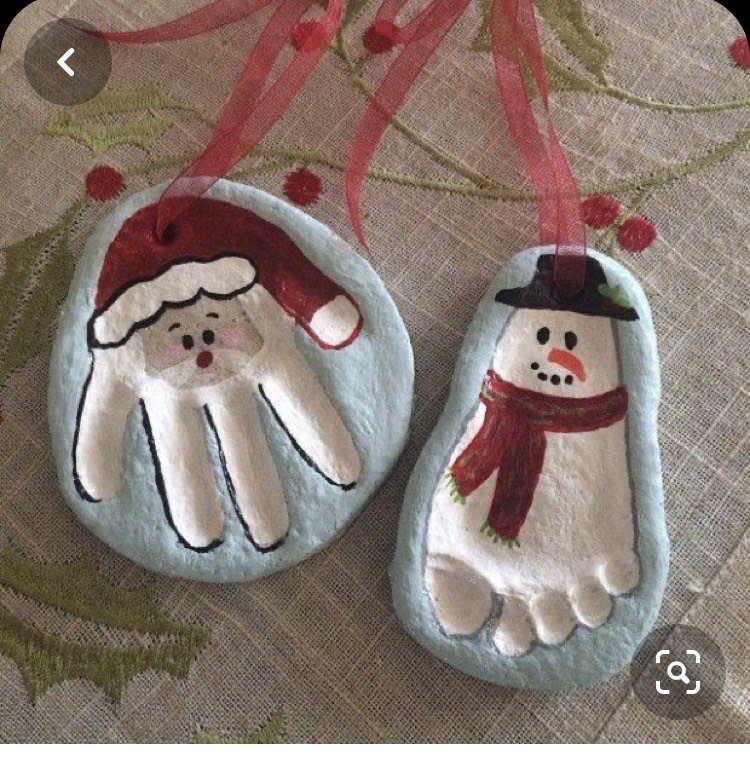 